ご記入日：令和　　年　　月　　日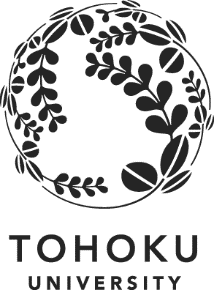 東 北 大 学 総 長　殿（〒　　　　－　　　　　　）住　　所　　　　　　　　　　　　　　　　　　　　フリガナ氏　　名　　　　　　　　　　　　　　　　　　　㊞（社名）　　　　　　　　　　　　　　　　　　　　※法人にあっては社名及び代表者職・氏名をご記入願います。電　 話メールアドレス　東北大学基金の趣旨に賛同し、下記のとおり寄附します。記Ⅰ．寄附金額　　　金　　　　　　　　　　　　　　円※分割で寄附される場合には、総寄附金額をご記入願います。Ⅱ．寄附の方法　※該当の□欄に✔および寄附予定日をご記入願います。□ 一括寄附　（寄附予定日：令和　　　　年　　　　月　　　　日ころ）□ 分割寄附裏面もご記入願います。Ⅲ．寄附目的　　一般基金　「工学部金属工学科創立百周年記念事業募金」※教育研究の充実、学生等に対する奨学支援、国際交流・留学生支援、産学官連携・社会貢献活動支援 等のため活用させていただきます。
Ⅳ．本学とのご関係（代表者）　※該当の□欄に✔および　  　　に必要事項をご記入願います。□ 同窓生（ 出身　　　　　　　　　　　 □学部 □研究科／西暦　　　  　年卒業・修了 ）□ 同窓生の家族（ 同窓生氏名　　　　　　  　　／出身　　　　　 　 □学部 □研究科／西暦　　　  　年卒業・修了 ）□ 在学生の保護者（ 在学生氏名　　　　　　　　　／所属　　　　　 　 □学部 □研究科／西暦　　　  　年入学 ）□ 教職員（ 部局 　　　　　　　　　　　　所属 　　　　　　　　　　　　役職 　　 　　　　　　　 ）□ 元教職員　　□ 名誉教授　　□ その他（ 　　　　　　　　　　　　　　　　　　　　　　 　 ）Ⅴ．法人名・団体名の公表□ 法人名・団体名の掲載を希望しない　　　Ⅵ．通　信　欄 （振込依頼書送付先）　　□ 上記に同じ□ 異なる場合　※以下の欄にご記入願います。（〒　　　　－　　　　　　）住　所　　　　　　　　　　　　　　　　　　　　　　　　　フリガナ氏　名　　　　　　　　　　　　　　　　　　　　　　　　　電　　話メールアドレス申込書送付先：東北大学基金事務局（基金・校友事業室内）〒980-8577　仙台市青葉区片平2-1-1TEL : 022-217-5058･5905  FAX : 022-217-5910E-mail : kikin@grp.tohoku.ac.jp回　数金　　　　　額寄　附　予　定　日１回目金　　　　　　　　　　円令和　　　年　　　月　　　日２回目金　　　　　　　　　　円令和　　　年　　　月　　　日３回目金　　　　　　　　　　円令和　　　年　　　月　　　日４回目金　　　　　　　　　　円令和　　　年　　　月　　　日※広報誌やホームページ等へお名前（法人名・団体名）を掲載いたします。掲載を希望されない場合、下記の該当する□欄に✔をご記入願います。※東北大学への思い、本基金へのご意見・ご要望等、自由にご記入ください。（ウェブサイト等に掲載させていただく場合がございます）ご寄附により取得しました個人情報は、東北大学基金に関する事務処理、基金・校友事業室からの連絡にのみ利用させていただきます。